FNPSA NORMANDIE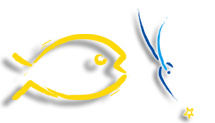 Feuille d’inscription pour le mulet de bronze le 6/11/16 à RévilleLigue : …………………………Inscription chasseur n°1 :Nom : …………………………Prénom : …………………………N° de licence FNPSA : …………………………Adresse : …………………………Code postal : …………………………Numéro de téléphone : …………………………Adresse mail : …………………………Inscription chasseur n°2 :Nom : …………………………Prénom : …………………………N° de licence FNPSA : …………………………Adresse : …………………………Code postale : …………………………Numéro de téléphone : …………………………Adresse mail : …………………………Feuille d’inscription à renvoyer à :Guillaume Dendrael 75 rue Clos Quevillon, 50110 TourlavilleJoindre par chèque un règlement de 40 euros à l’ordre de la FNPSA Normandie.Supplément de 20 euros pour une inscription sur place.